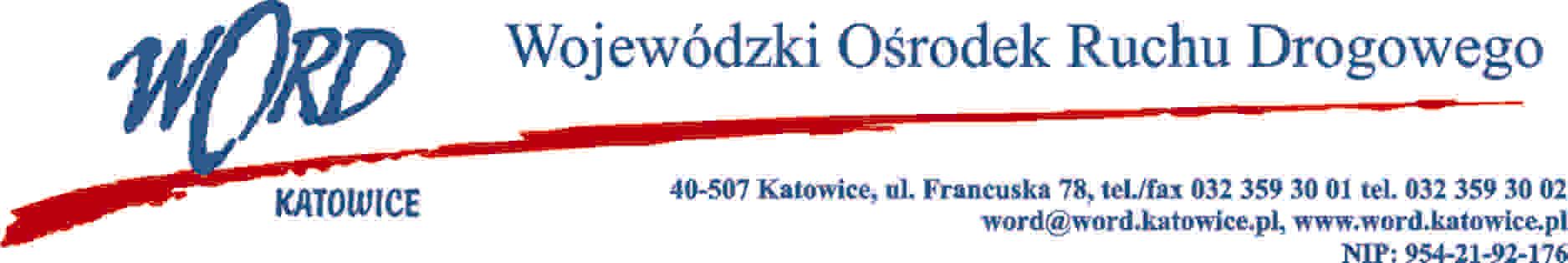 Katowice, dnia 24.06.2022 r. AT-ZP.262.5.8.2022.ŁŻInformacja z otwarcia ofert W związku z otwarciem ofert dot. postępowania o udzielenie zamówienia publicznego pn.: „Wykonanie projektu zagospodarowania terenów Wojewódzkiego Ośrodka Ruchu Drogowego w Katowicach wraz z uzyskaniem niezbędnych pozwoleń”, które miało miejsce 24.06.2022 r. o godz. 10:30, w oparciu o art. 222 ust. 5 ustawy z 11 września 2019 r. Prawo zamówień publicznych (Dz. U. z 2021 r., 1129 ze zm.), Zamawiający przekazuje następujące informacje:W przedmiotowym postępowaniu ofertę złożyli Wykonawcy: W oryginale podpis:Janusz Freitag – DyrektorLpNazwa i adres firmyCzęść 1Część 1Część 1Część 2Część 2Część 2Część 3Część 3Część 3LpNazwa i adres firmyCena brutto (zł)Okres rękojmi w miesiącachTermin realizacji w miesiącachCena brutto (zł)Okres rękojmi w miesiącachTermin realizacji w miesiącachCena brutto (zł)Okres rękojmi w miesiącachTermin realizacji w miesiącach1TWOiarchitekci Michalina Kluger, Marcin Chmurczyk S.C., ul. Mikołowska 73 44-203 Rybnik79212,00 zł60774968,50 zł60784870,00 zł6010